A one-day workshop designed for professional helperswho work with persons who are struggling with suicide on a long-term basis.Suicide to Hope is not a crisis intervention workshop. It is for professional helpers working withpeople who have been previously at risk, continue to struggle with thoughts of suicide, and whoare currently safe from acting upon those thoughts.This training provides tools to help professional helpers and persons with experience of suicide whoare ready to move forward to develop achievable and significant recovery and growth goals.Cost: $150.00 per participantDATE:		Friday October 11, 2019TIME:   	8:30 am – 4:30 pmLOCATION:	Stanley Park Zehrs Community Room		1005 Ottawa St N, Kitchener ON N2A 1H1Register by calling Thresholds Homes and Supports: 519-742-3191 Ext. 100Leave a message with your name, contact number AND email address.**Registration will be confirmed by email**Why Recovery and Growth?Recovery and growth approaches have demonstrated positive impacts in mental health,substance abuse, and trauma. Living Works has developed suicide to Hope providing professional helpers with skills to help persons previously at risk Identify opportunities for recovery and growth arising out of experiences with suicide.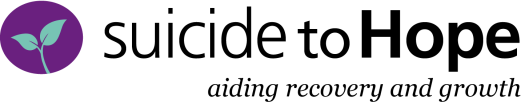 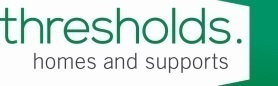 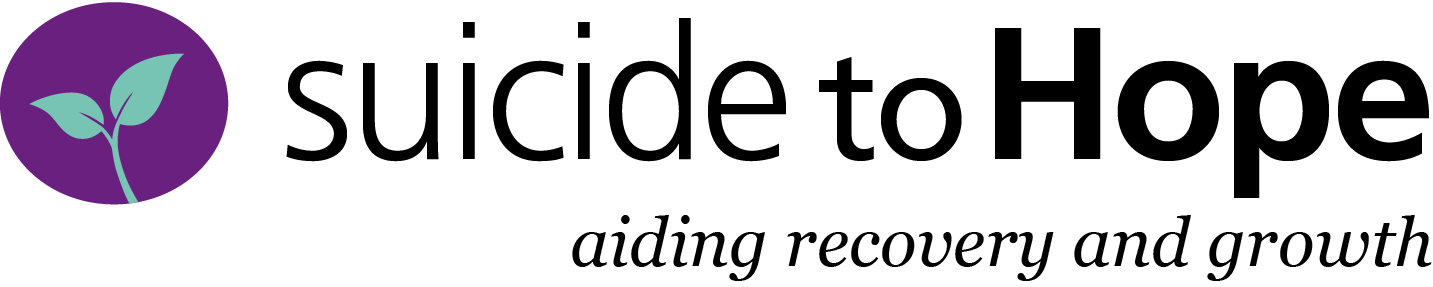 